单灯电力载波通讯模块操作说明单灯电力载波通讯模块型号：SA-XN5101单灯电力载波通讯模块版本为：PLC-1.21产品外观：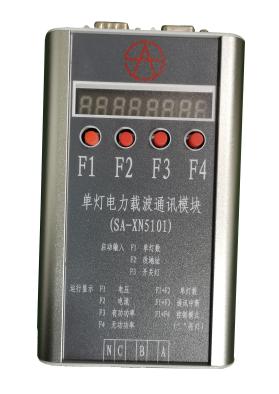 操作说明序号操作名称操作方法备注1复位把数据集中器重新上电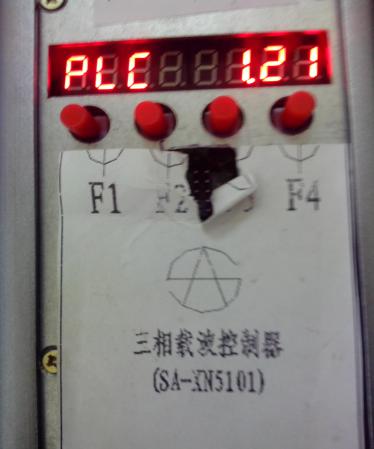 2三相电接法数据集中器底部需要接入三相电接法如图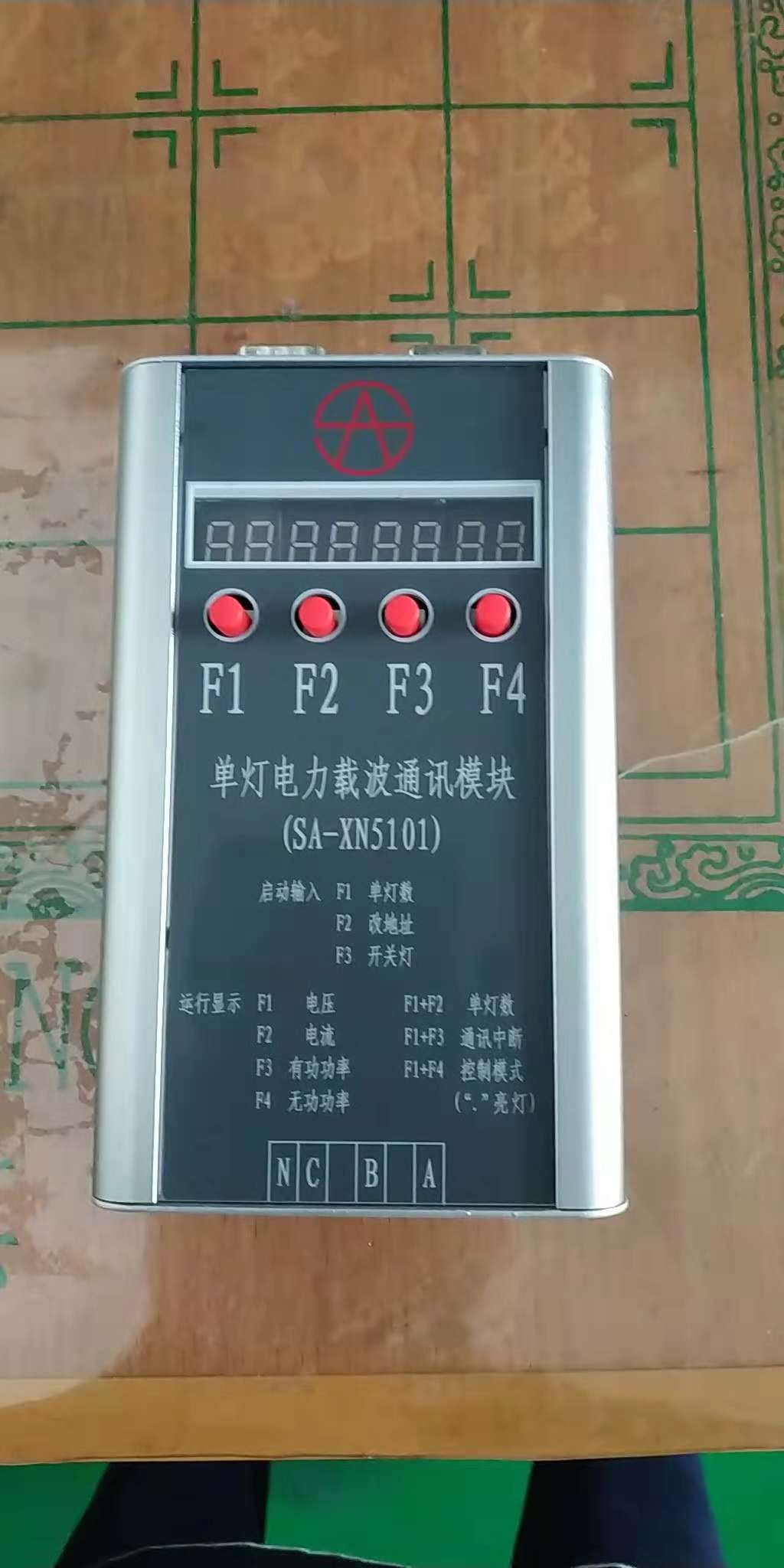 3数据集中器F1-F4各项表示含义按住F1显示001   x x x u002   x x x u003   x x x u……250   x x x u..表示每个单灯模块的电压数值按住F2显示001  x x x A002  x x x A003  x x x A………250  x x x A表示每个单灯模块的电流数值按住F3显示P001   x x x xP002   x x x xP003   x x x x……..P250   x x x x表示每个单灯模块的功率值按住F4显示q001  x x x xq002  x x x xq003  x x x x……q250  x x x x表示每个单灯模块的无功功率4组合按键按住F1+F2显示PoLE  xxx表示一共有多少个单灯按住F1+F3显示E001   -xxE002   -xxE003   -xx……E250   -xx表示单灯通讯中断持续次数按住F1+F4显示001  . . . .002  . . . .......250  . . . .表示当前正在访问单灯的基地址及该路单灯的运行模式n.m每”.”对应一盏亮灯，最多四盏数据集中器单灯个数设置上电时按住F1显示PoLExxx表示单灯配置：PoLE路灯基（灯杆）数01-250通过按键F3（加一键）和F4（回车键）组合使用设定单灯个数。数据集中器改单灯地址设置上电时按住F2显示old—0--表示单灯地址变更OldAddr原始地址（初始为1）FrESH新地址（1-250）通过按键F3（加一键）和F4（回车键）组合使用设定单灯个数数据集中器手动开关灯上电时按住F3显示Single表示手动开关灯Addr地址号001~250Type单灯盏控制字0000~1111,4盏，0表示关灯 1表示开灯